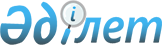 Талдықорған қалалық мәслихатының 2014 жылғы 18 желтоқсандағы "Талдықорған қаласының 2015-2017 жылдарға арналған бюджеті туралы" № 279 шешіміне өзгерістер енгізу туралыАлматы облысы Талдықорған қалалық мәслихатының 2015 жылғы 09 желтоқсандағы № 365 шешімі. Алматы облысы Әділет департаментінде 2015 жылы 14 желтоқсанда № 3616 болып тіркелді      2008 жылғы 4 желтоқсандағы Қазақстан Республикасы Бюджет кодексінің 109-бабының 5-тармағына, "Қазақстан Республикасындағы жергілікті мемлекеттік басқару және өзін-өзі басқару туралы" 2001 жылғы 23 қаңтардағы Қазақстан Республикасы Заңының 6-бабының 1-тармағының 1) тармақшасына сәйкес, Талдықорған қалалық мәслихаты ШЕШІМ ҚАБЫЛДАДЫ:

      1. Талдықорған қалалық мәслихатының 2014 жылғы 18 желтоқсандағы "Талдықорған қаласының 2015-2017 жылдарға арналған бюджеті туралы" № 279 шешіміне (2014 жылғы 29 желтоқсанда нормативтік құқықтық актілерді мемлекеттік тіркеу Тізілімінде № 2988 тіркелген, 2015 жылғы 9 қаңтардағы № 2 (1312) "Талдықорған" газетінде жарияланған), Талдықорған қалалық мәслихатының 2015 жылғы 6 ақпандағы "Талдықорған қалалық мәслихатының 2014 жылғы 18 желтоқсандағы "Талдықорған қаласының 2015-2017 жылдарға арналған бюджеті туралы" № 279 шешіміне өзгерістер енгізу туралы" № 291 шешіміне (2015 жылғы 17 ақпанда нормативтік құқықтық актілерді мемлекеттік тіркеу Тізілімінде № 3061 тіркелген, 2015 жылғы 20 ақпандағы № 8-9 (1319) "Талдықорған" газетінде жарияланған), Талдықорған қалалық мәслихатының 2015 жылғы 27 мамырдағы "Талдықорған қалалық мәслихатының 2014 жылғы 18 желтоқсандағы "Талдықорған қаласының 2015-2017 жылдарға арналған бюджеті туралы" № 279 шешіміне өзгерістер енгізу туралы" № 319 шешіміне (2015 жылғы 9 маусымда нормативтік құқықтық актілерді мемлекеттік тіркеу Тізілімінде № 3200 тіркелген, 2015 жылғы 12 маусымдағы № 26 (1336) "Талдықорған" газетінде жарияланған), Талдықорған қалалық мәслихатының 2015 жылғы 4 қыркүйектегі "Талдықорған қалалық мәслихатының 2014 жылғы 18 желтоқсандағы "Талдықорған қаласының 2015-2017 жылдарға арналған бюджеті туралы" № 279 шешіміне өзгерістер енгізу туралы" № 337 шешіміне (2015 жылғы 16 қыркүйектегі нормативтік құқықтық актілерді мемлекеттік тіркеу Тізілімінде № 3418 тіркелген, 2015 жылғы 24 қыркүйектегі № 41 (1351) "Талдықорған" газетінде жарияланған), Талдықорған қалалық мәслихатының 2015 жылғы 30 қазандағы "Талдықорған қалалық мәслихатының 2014 жылғы 18 желтоқсандағы "Талдықорған қаласының 2015-2017 жылдарға арналған бюджеті туралы" № 279 шешіміне өзгерістер мен толықтырулар енгізу туралы" № 347 шешіміне (2015 жылғы 18 қарашадағы нормативтік құқықтық актілерді мемлекеттік тіркеу Тізілімінде № 3559 тіркелген, 2015 жылғы 27 қарашадағы № 50 (1360) "Талдықорған" газетінде жарияланған), келесі өзгерістер енгізілсін:

      көрсетілген шешімнің 1-тармағы жаңа редакцияда баяндалсын:

      "1. 2015-2017 жылдарға арналған қалалық бюджет тиісінше 1, 2, 3-қосымшаларға сәйкес, оның ішінде 2015 жылға келесі көлемдерде бекітілсін: 

      1) кірістер 32980168 мың теңге, оның ішінде:

      салықтық түсімдер 1845015 мың теңге;

      салықтық емес түсімдер 609767 мың теңге;

      негізгі капиталды сатудан түсетін түсімдер 112317 мың теңге;

      трансферттер түсімі 30563069 мың теңге, оның ішінде:

      ағымдағы нысаналы трансферттер 10161136 мың теңге;

      нысаналы даму трансферттері 12097995 мың теңге; 

      субвенциялар 8303938 мың теңге; 

      2) шығындар 34507669 мың теңге; 

      3) таза бюджеттік кредиттеу 12833 мың теңге, оның ішінде:

      бюджеттік кредиттер 14865 мың теңге;

      бюджеттік кредиттерді өтеу 2032 мың теңге; 

      4) қаржы активтерімен жасалатын операциялар бойынша сальдо 149510 мың теңге; 

      5) бюджеттің тапшылығы (профициті) (-) 1689844 мың теңге; 

      6) бюджеттің тапшылығын қаржыландыру (профицитті пайдалану) 1689844 мың теңге.".

      2. Көрсетілген шешімнің 1-қосымшасы осы шешімнің 1-қосымшасына сәйкес жаңа редакцияда баяндалсын.

      3. "Талдықорған қаласының экономика және бюджеттік жоспарлау бөлімі" мемлекеттік мекемесінің басшысына (келісім бойынша Қ. Р. Мәженов) осы шешімді әділет органдарында мемлекеттік тіркелгеннен кейін ресми және мерзімді баспа басылымдарында, сондай-ақ Қазақстан Республикасының Үкіметі белгілеген интернет-ресурста және қалалық мәслихатының интернет-ресурсында жариялау жүктелсін.

      4. Осы шешімнің орындалуын бақылау "Экономика, қаржы мәселелері және бюджет жөніндегі" тұрақты комиссиясына жүктелсін.

      5. Осы шешім 2015 жылдың 1 қаңтарынан бастап қолданысқа енгізіледі.


					© 2012. Қазақстан Республикасы Әділет министрлігінің «Қазақстан Республикасының Заңнама және құқықтық ақпарат институты» ШЖҚ РМК
				
      Талдықорған қалалық мәслихаты

      сессиясының төрағасы

Б. Түстікбаев

      Талдықорған қалалық 

      мәслихаттың хатшысы

М. Бопазов
Талдықорған қалалық мәслихатының 2015 жылғы 9 желтоқсандағы "Талдықорған қалалық мәслихатының 2014 жылғы 18 желтоқсандағы "Талдықорған қаласының 2015-2017 жылдарға арналған бюджеті туралы" № 279 шешіміне өзгерістер енгізу туралы" № 365 шешіміне 1-қосымшаТалдықорған қалалық мәслихатының 2014 жылғы 18 желтоқсандағы "Талдықорған қаласының 2015-2017 жылдарға арналған бюджеті туралы" № 279 шешімімен бекітілген 1-қосымша Талдықорған қаласының 2015 жылға арналған бюджеті Талдықорған қаласының 2015 жылға арналған бюджеті Талдықорған қаласының 2015 жылға арналған бюджеті Талдықорған қаласының 2015 жылға арналған бюджеті Талдықорған қаласының 2015 жылға арналған бюджетіСанаты 

Санаты 

Санаты 

Санаты 

 

Сомасы

(мың теңге)

Сынып 

Сынып 

Сынып 

 

Сомасы

(мың теңге)

Ішкі 

сынып Атауы

 

Сомасы

(мың теңге)

I. Кірістер

32980168

1

Салықтық түсімдер

1845015

1

Табыс салығы

563592

2

Жеке табыс салығы

563592

4

Меншiкке салынатын салықтар

873102

1

Мүлiкке салынатын салықтар

433729

3

Жер салығы

100989

4

Көлiк құралдарына салынатын салық

337886

5

Бірыңғай жер салығы

498

5

Тауарларға, жұмыстарға және қызметтерге салынатын iшкi салықтар

252733

2

Акциздер

37436

3

Табиғи және басқа да ресурстарды пайдаланғаны үшiн түсетiн түсiмдер

11667

4

Кәсiпкерлiк және кәсiби қызметтi жүргiзгенi үшiн алынатын алымдар

187195

5

Ойын бизнесіне салық

16435

8

Заңдық мәнді іс-әрекеттерді жасағаны және (немесе) оған уәкілеттігі бар мемлекеттік органдар немесе лауазымды адамдар құжаттар бергені үшін алынатын міндетті төлемдер

155588

1

Мемлекеттік баж

155588

2

Салықтық емес түсiмдер

609767

1

Мемлекеттік меншіктен түсетін кірістер

95596

1

Мемлекеттік кәсіпорындардың таза кірісі бөлігінің түсімдері

20000

5

Мемлекет меншігіндегі мүлікті жалға беруден түсетін кірістер

75596

4

Мемлекеттік бюджеттен қаржыландырылатын, сондай-ақ Қазақстан Республикасы Ұлттық Банкінің бюджетінен (шығыстар сметасынан) ұсталатын және қаржыландырылатын мемлекеттік мекемелер салатын айыппұлдар, өсімпұлдар, санкциялар, өндіріп алулар

16156

1

Мұнай секторы ұйымдарынан түсетін түсімдерді қоспағанда, мемлекеттік бюджеттен қаржыландырылатын, сондай-ақ Қазақстан Республикасы Ұлттық Банкінің бюджетінен (шығыстар сметасынан) ұсталатын және қаржыландырылатын мемлекеттік мекемелер салатын айыппұлдар, өсімпұлдар, санкциялар, өндіріп алулар

16156

6

Басқа да салықтық емес түсiмдер

498015

1

Басқа да салықтық емес түсiмдер

498015

3

Негізгі капиталды сатудан түсетін түсімдер

112317

1

Мемлекеттік мекемелерге бекітілген мемлекеттік мүлікті сату

44500

1

Мемлекеттік мекемелерге бекітілген мемлекеттік мүлікті сату

44500

3

Жердi және материалдық емес активтердi сату

67817

1

Жерді сату

64178

2

Материалдық емес активтерді сату 

3639

4

Трансферттердің түсімдері

30413069

2

Мемлекеттiк басқарудың жоғары тұрған органдарынан түсетiн трансферттер

30413069

2

Облыстық бюджеттен түсетiн трансферттер

30413069

Функционалдық топ

Функционалдық топ

Функционалдық топ

Функционалдық топ

Функционалдық топ

 

 

Сомасы

(мың теңге)

 

 

Кіші функция

Кіші функция

Кіші функция

Кіші функция

 

 

Сомасы

(мың теңге)

 

 

Бюджеттік бағдарламалардың әкімшісі

Бюджеттік бағдарламалардың әкімшісі

Бюджеттік бағдарламалардың әкімшісі

 

 

Сомасы

(мың теңге)

 

 

Бағдарлама

Бағдарлама

 

 

Сомасы

(мың теңге)

 

 

Кіші бағдарлама

 

 

Сомасы

(мың теңге)

 

 

Атауы

 

 

Сомасы

(мың теңге)

 

 

II. Шығындар

34507669

01

Жалпы сипаттағы мемлекеттiк қызметтер

1013339

1

Мемлекеттiк басқарудың жалпы функцияларын орындайтын өкiлдi, атқарушы және басқа органдар

240736

112

Аудан (облыстық маңызы бар қала) мәслихатының аппараты

20645

001

Аудан (облыстық маңызы бар қала) мәслихатының қызметін қамтамасыз ету жөніндегі қызметтер

19845

003

Мемлекеттік органның күрделі шығыстары

800

122

Аудан (облыстық маңызы бар қала) әкімінің аппараты

163677

001

Аудан (облыстық маңызы бар қала) әкімінің қызметін қамтамасыз ету жөніндегі қызметтер

124477

002

Ақпараттық жүйелер құру

0

003

Мемлекеттік органның күрделі шығыстары

39200

123

Қаладағы аудан, аудандық маңызы бар қала, кент, ауыл, ауылдық округ әкімінің аппараты

56414

001

Қаладағы аудан, аудандық маңызы бар қала, кент, ауыл, ауылдық округ әкімінің қызметін қамтамасыз ету жөніндегі қызметтер

51518

022

Мемлекеттік органның күрделі шығыстары

4896

2

Қаржылық қызмет

88718

452

Ауданның (облыстық маңызы бар қаланың) қаржы бөлімі

88718

001

Ауданның (облыстық маңызы бар қаланың) бюджетін орындау және коммуналдық меншігін басқару саласындағы мемлекеттік саясатты іске асыру жөніндегі қызметтер 

22825

003

Салық салу мақсатында мүлікті бағалауды жүргізу

2254

010

Жекешелендіру, коммуналдық меншікті басқару, жекешелендіруден кейінгі қызмет және осыған байланысты дауларды реттеу 

2007

018

Мемлекеттік органның күрделі шығыстары

80

028

Коммуналдық меншікке мүлікті сатып алу

61552

5

Жоспарлау және статистикалық қызмет

28156

453

Ауданның (облыстық маңызы бар қаланың) экономика және бюджеттік жоспарлау бөлімі

28156

001

Экономикалық саясатты, мемлекеттік жоспарлау жүйесін қалыптастыру және дамыту саласындағы мемлекеттік саясатты іске асыру жөніндегі қызметтер

27946

004

Мемлекеттік органның күрделі шығыстары

210

9

Жалпы сипаттағы өзге де мемлекеттiк қызметтер

655729

458

Ауданның (облыстық маңызы бар қаланың) тұрғын үй-коммуналдық шаруашылығы, жолаушылар көлігі және автомобиль жолдары бөлімі

655729

001

Жергілікті деңгейде тұрғын үй-коммуналдық шаруашылығы, жолаушылар көлігі және автомобиль жолдары саласындағы мемлекеттік саясатты іске асыру жөніндегі қызметтер

119638

013

Мемлекеттік органның күрделі шығыстары

2150

067

Ведомстволық бағыныстағы мемлекеттік мекемелерінің және ұйымдарының күрделі шығыстары

533941

02

Қорғаныс

1644399

1

Әскери мұқтаждар

1914

122

Аудан (облыстық маңызы бар қала) әкімінің аппараты

1914

005

Жалпыға бірдей әскери міндетті атқару шеңберіндегі іс-шаралар

1914

2

Төтенше жағдайлар жөнiндегi жұмыстарды ұйымдастыру

1642485

122

Аудан (облыстық маңызы бар қала) әкімінің аппараты

1642485

006

Аудан (облыстық маңызы бар қала) ауқымындағы төтенше жағдайлардың алдын алу және оларды жою

1642485

03

Қоғамдық тәртіп, қауіпсіздік, құқықтық, сот, қылмыстық-атқару қызметі

83294

9

Қоғамдық тәртіп және қауіпсіздік саласындағы өзге де қызметтер

83294

458

Ауданның (облыстық маңызы бар қаланың) тұрғын үй-коммуналдық шаруашылығы, жолаушылар көлігі және автомобиль жолдары бөлімі

83294

021

Елдi мекендерде жол қозғалысы қауiпсiздiгін қамтамасыз ету

83294

04

Бiлiм беру

10643176

1

Мектепке дейiнгi тәрбие және оқыту

1373029

464

Ауданның (облыстық маңызы бар қаланың) білім бөлімі

1373029

009

Мектепке дейінгі тәрбие мен оқыту ұйымдарының қызметін қамтамасыз ету

625210

040

Мектепке дейінгі білім беру ұйымдарында мемлекеттік білім беру тапсырысын іске асыру

747819

2

Бастауыш, негізгі орта және жалпы орта білім беру

4322092

123

Қаладағы аудан, аудандық маңызы бар қала, кент, ауыл, ауылдық округ әкімінің аппараты

1477

005

Ауылдық жерлерде балаларды мектепке дейін тегін алып баруды және кері алып келуді ұйымдастыру

1477

464

Ауданның (облыстық маңызы бар қаланың) білім бөлімі

4178830

003

Жалпы білім беру

4011439

006

Балаларға қосымша білім беру 

167391

465

Ауданның (облыстық маңызы бар қаланың) дене шынықтыру және спорт бөлімі

141785

017

Балалар мен жасөспірімдерге спорт бойынша қосымша білім беру

141785

9

Бiлiм беру саласындағы өзге де қызметтер

4948055

464

Ауданның (облыстық маңызы бар қаланың) білім бөлімі

1336541

001

Жергілікті деңгейде білім беру саласындағы мемлекеттік саясатты іске асыру жөніндегі қызметтер

34900

004

Ауданның (облыстық маңызы бар қаланың) мемлекеттік білім беру мекемелерінде білім беру жүйесін ақпараттандыру

46906

005

Ауданның (облыстық маңызы бар қаланың) мемлекеттік білім беру мекемелер үшін оқулықтар мен оқу-әдiстемелiк кешендерді сатып алу және жеткізу

168333

007

Аудандық (қалалалық) ауқымдағы мектеп олимпиадаларын және мектептен тыс іс-шараларды өткiзу

2993

012

Мемлекеттік органның күрделі шығыстары

300

015

Жетім баланы (жетім балаларды) және ата-аналарының қамқорынсыз қалған баланы (балаларды) күтіп-ұстауға қамқоршыларға (қорғаншыларға) ай сайынғы ақшалай қаражат төлемі

57649

022

Жетім баланы (жетім балаларды) және ата-анасының қамқорлығынсыз қалған баланы (балаларды) асырап алғаны үшін Қазақстан азаматтарына біржолғы ақша қаражатын төлеуге арналған төлемдер

3127

067

Ведомстволық бағыныстағы мемлекеттік мекемелерінің және ұйымдарының күрделі шығыстары

1022333

467

Ауданның (облыстық маңызы бар қаланың) құрылыс бөлімі

3611514

037

Білім беру объектілерін салу және реконструкциялау

3611514

06

Әлеуметтiк көмек және әлеуметтiк қамсыздандыру

1319030

1

Әлеуметтiк қамсыздандыру

2388

464

Ауданның (облыстық маңызы бар қаланың) білім бөлімі

2388

030

Патронат тәрбиешілерге берілген баланы (балаларды) асырап бағу 

2388

2

Әлеуметтiк көмек

1236655

451

Ауданның (облыстық маңызы бар қаланың) жұмыспен қамту және әлеуметтік бағдарламалар бөлімі

788238

002

Жұмыспен қамту бағдарламасы

164876

004

Ауылдық жерлерде тұратын денсаулық сақтау, білім беру, әлеуметтік қамтамасыз ету, мәдениет, спорт және ветеринар мамандарына отын сатып алуға Қазақстан Республикасының заңнамасына сәйкес әлеуметтік көмек көрсету

3627

005

Мемлекеттік атаулы әлеуметтік көмек 

16557

006

Тұрғын үйге көмек көрсету

30242

007

Жергілікті өкілетті органдардың шешімі бойынша мұқтаж азаматтардың жекелеген топтарына әлеуметтік көмек

99161

010

Үйден тәрбиеленіп оқытылатын мүгедек балаларды материалдық қамтамасыз ету

7084

013

Белгіленген тұрғылықты жері жоқ тұлғаларды әлеуметтік бейімдеу

61599

014

Мұқтаж азаматтарға үйде әлеуметтiк көмек көрсету

51097

016

18 жасқа дейінгі балаларға мемлекеттік жәрдемақылар

47376

017

Мүгедектерді оңалту жеке бағдарламасына сәйкес, мұқтаж мүгедектерді міндетті гигиеналық құралдармен және ымдау тілі мамандарының қызмет көрсетуін, жеке көмекшілермен қамтамасыз ету 

227094

052

Ұлы Отан соғысындағы Жеңістің жетпіс жылдығына арналған іс-шараларды өткізу

79525

464

Ауданның (облыстық маңызы бар қаланың) білім бөлімі

448417

008

Жергілікті өкілді органдардың шешімі бойынша білім беру ұйымдарының күндізгі оқу нысанында оқитындар мен тәрбиеленушілерді қоғамдық көлікте (таксиден басқа) жеңілдікпен жол жүру түрінде әлеуметтік қолдау 

448417

9

Әлеуметтiк көмек және әлеуметтiк қамтамасыз ету салаларындағы өзге де қызметтер

79987

451

Ауданның (облыстық маңызы бар қаланың) жұмыспен қамту және әлеуметтік бағдарламалар бөлімі

79987

001

Жергілікті деңгейде халық үшін әлеуметтік бағдарламаларды жұмыспен қамтуды қамтамасыз етуді іске асыру саласындағы мемлекеттік саясатты іске асыру жөніндегі қызметтер 

48065

011

Жәрдемақыларды және басқа да әлеуметтік төлемдерді есептеу, төлеу мен жеткізу бойынша қызметтерге ақы төлеу

4695

021

Мемлекеттік органның күрделі шығыстары 

500

050

Мүгедектердің құқықтарын қамтамасыз ету және өмір сүру сапасын жақсарту жөніндегі іс-шаралар жоспарын іске асыру

26427

067

Ведомстволық бағыныстағы мемлекеттiк мекемелерiнiң және ұйымдарының күрделi шығыстары

300

07

Тұрғын үй-коммуналдық шаруашылық

16056203

1

Тұрғын үй шаруашылығы

6976653

458

Ауданның (облыстық маңызы бар қаланың) тұрғын үй-коммуналдық шаруашылығы, жолаушылар көлігі және автомобиль жолдары бөлімі

575653

003

Мемлекеттік тұрғын үй қорының сақталуын ұйымдастыру

40710

004

Азаматтардың жекелеген санаттарын тұрғын үймен қамтамасыз ету

97144

041

Жұмыспен қамту 2020 жол картасы бойынша қалаларды және ауылдық елді мекендерді дамыту шеңберінде объектілерді жөндеу және абаттандыру

7249

053

Жылу, сумен жабдықтау және су бұру жүйелерін реконструкция және құрылыс үшін кредит беру

430550

463

Ауданның (облыстық маңызы бар қаланың) жер қатынастары бөлімі

417848

016

Мемлекет мұқтажы үшін жер учаскелерін алу

417848

467

Ауданның (облыстық маңызы бар қаланың) құрылыс бөлімі

5972727

003

Коммуналдық тұрғын үй қорының тұрғын үйін жобалау және (немесе) салу, реконструкциялау

4485559

004

Инженерлік-коммуникациялық инфрақұрылымды жобалау, дамыту және (немесе) жайластыру

1487168

479

Ауданның (облыстық маңызы бар қаланың) тұрғын үй инспекциясы бөлімі

10425

001

Жергілікті деңгейде тұрғын үй қоры саласындағы мемлекеттік саясатты іске асыру жөніндегі қызметтер

10125

005

Мемлекеттік органның күрделі шығыстары

300

2

Коммуналдық шаруашылық

2308697

458

Ауданның (облыстық маңызы бар қаланың) тұрғын үй-коммуналдық шаруашылығы, жолаушылар көлігі және автомобиль жолдары бөлімі

1197909

012

Сумен жабдықтау және су бұру жүйесінің жұмыс істеуі

131511

026

Ауданның (облыстық маңызы бар қаланың) коммуналдық меншігіндегі жылу жүйелерін қолдануды ұйымдастыру

267621

027

Ауданның (облыстық маңызы бар қаланың) коммуналдық меншігіндегі газ жүйелерін қолдануды ұйымдастыру

23773

028

Коммуналдық шаруашылығын дамыту

469162

029

Сумен жабдықтау және су бұру жүйелерін дамыту

305842

467

Ауданның (облыстық маңызы бар қаланың) құрылыс бөлімі

1110788

005

Коммуналдық шаруашылығын дамыту

1110788

3

Елді-мекендерді абаттандыру

6770853

458

Ауданның (облыстық маңызы бар қаланың) тұрғын үй-коммуналдық шаруашылығы, жолаушылар көлігі және автомобиль жолдары бөлімі

6770853

015

Елдi мекендердегі көшелердi жарықтандыру

1177375

016

Елдi мекендердiң санитариясын қамтамасыз ету

302941

017

Жерлеу орындарын ұстау және туыстары жоқ адамдарды жерлеу

5581

018

Елдi мекендердi абаттандыру және көгалдандыру

5284956

08

Мәдениет, спорт, туризм және ақпараттық кеңістiк

411239

1

Мәдениет саласындағы қызмет

169435

455

Ауданның (облыстық маңызы бар қаланың) мәдениет және тілдерді дамыту бөлімі

169435

003

Мәдени-демалыс жұмысын қолдау

169435

2

Спорт

51923

465

Ауданның (облыстық маңызы бар қаланың) дене шынықтыру және спорт бөлімі 

51923

001

Жергілікті деңгейде дене шынықтыру және спорт саласындағы мемлекеттік саясатты іске асыру жөніндегі қызметтер

8412

004

Мемлекеттік органның күрделі шығыстары

300

006

Аудандық (облыстық маңызы бар қалалық) деңгейде спорттық жарыстар өткiзу

9595

007

Әртүрлi спорт түрлерi бойынша аудан (облыстық маңызы бар қала) құрама командаларының мүшелерiн дайындау және олардың облыстық спорт жарыстарына қатысуы

13059

032

Ведомстволық бағыныстағы мемлекеттік мекемелерінің және ұйымдарының күрделі шығыстары

20557

3

Ақпараттық кеңiстiк

49171

455

Ауданның (облыстық маңызы бар қаланың) мәдениет және тілдерді дамыту бөлімі

47684

006

Аудандық (қалалық) кiтапханалардың жұмыс iстеуi

43610

007

Мемлекеттік тілді және Қазақстан халықтарының басқа да тілдерін дамыту

4074

456

Ауданның (облыстық маңызы бар қаланың) ішкі саясат бөлімі

1487

002

Мемлекеттік ақпараттық саясат жүргізу жөніндегі қызметтер

1487

9

Мәдениет, спорт, туризм және ақпараттық кеңiстiктi ұйымдастыру жөнiндегi өзге де қызметтер

140710

455

Ауданның (облыстық маңызы бар қаланың) мәдениет және тілдерді дамыту бөлімі

84082

001

Жергілікті деңгейде тілдерді және мәдениетті дамыту саласындағы мемлекеттік саясатты іске асыру жөніндегі қызметтер

7827

010

Мемлекеттік органның күрделі шығыстары

63222

032

Ведомстволық бағыныстағы мемлекеттік мекемелерінің және ұйымдарының күрделі шығыстары

13033

456

Ауданның (облыстық маңызы бар қаланың) ішкі саясат бөлімі

56628

001

Жергілікті деңгейде ақпарат, мемлекеттілікті нығайту және азаматтардың әлеуметтік сенімділігін қалыптастыру саласында мемлекеттік саясатты іске асыру жөніндегі қызметтер

56328

006

Мемлекеттік органның күрделі шығыстары

300

10

Ауыл, су, орман, балық шаруашылығы, ерекше қорғалатын табиғи аумақтар, қоршаған ортаны және жануарлар дүниесін қорғау, жер қатынастары

111342

1

Ауыл шаруашылығы

64457

453

Ауданның (облыстық маңызы бар қаланың) экономика және бюджеттік жоспарлау бөлімі

3164

099

Мамандардың әлеуметтік көмек көрсетуі жөніндегі шараларды іске асыру

3164

462

Ауданның (облыстық маңызы бар қаланың) ауыл шаруашылығы бөлімі

41019

001

Жергілікті деңгейде ауыл шаруашылығы саласындағы мемлекеттік саясатты іске асыру жөніндегі қызметтер

17021

006

Мемлекеттік органның күрделі шығыстары

650

032

Ведомстволық бағыныстағы мемлекеттік мекемелерінің және ұйымдарының күрделі шығыстары

23348

473

Ауданның (облыстық маңызы бар қаланың) ветеринария бөлімі

20274

001

Жергілікті деңгейде ветеринария саласындағы мемлекеттік саясатты іске асыру жөніндегі қызметтер

12923

003

Мемлекеттік органның күрделі шығыстары 

300

006

Ауру жануарларды санитарлық союды ұйымдастыру

32

007

Қаңғыбас иттер мен мысықтарды аулауды және жоюды ұйымдастыру

5800

008

Алып қойылатын және жойылатын ауру жануарлардың, жануарлардан алынатын өнімдер мен шикізаттың құнын иелеріне өтеу

630

009

Жануарлардың энзоотиялық аурулары бойынша ветеринариялық іс-шараларды жүргізу

459

010

Ауыл шаруашылығы жануарларын сәйкестендіру жөніндегі іс-шараларды өткізу

130

6

Жер қатынастары

33776

463

Ауданның (облыстық маңызы бар қаланың) жер қатынастары бөлімі

33776

001

Аудан (облыстық маңызы бар қала) аумағында жер қатынастарын реттеу саласындағы мемлекеттік саясатты іске асыру жөніндегі қызметтер

27816

007

Мемлекеттік органның күрделі шығыстары

5960

9

Ауыл, су, орман, балық шаруашылығы, қоршаған ортаны қорғау және жер қатынастары саласындағы басқа да қызметтер

13109

473

Ауданның (облыстық маңызы бар қаланың) ветеринария бөлімі

13109

011

Эпизоотияға қарсы іс-шаралар жүргізу

13109

11

Өнеркәсіп, сәулет, қала құрылысы және құрылыс қызметі

146464

2

Сәулет, қала құрылысы және құрылыс қызметі

146464

467

Ауданның (облыстық маңызы бар қаланың) құрылыс бөлімі

30827

001

Жергілікті деңгейде құрылыс саласындағы мемлекеттік саясатты іске асыру жөніндегі қызметтер

30540

017

Мемлекеттік органның күрделі шығыстары

287

468

Ауданның (облыстық маңызы бар қаланың) сәулет және қала құрылысы бөлімі

115637

001

Жергілікті деңгейде сәулет және қала құрылысы саласындағы мемлекеттік саясатты іске асыру жөніндегі қызметтер

14988

003

Аудан аумағында қала құрылысын дамыту схемаларын және елді мекендердің бас жоспарларын әзірлеу

100349

004

Мемлекеттік органның күрделі шығыстары 

300

12

Көлiк және коммуникация

2676859

1

Автомобиль көлiгi

2580458

458

Ауданның (облыстық маңызы бар қаланың) тұрғын үй-коммуналдық шаруашылығы, жолаушылар көлігі және автомобиль жолдары бөлімі

2580458

022

Көлік инфрақұрылымын дамыту

1389845

023

Автомобиль жолдарының жұмыс істеуін қамтамасыз ету

1190613

9

Көлiк және коммуникациялар саласындағы басқа да қызметтер

96401

458

Ауданның (облыстық маңызы бар қаланың) тұрғын үй-коммуналдық шаруашылығы, жолаушылар көлігі және автомобиль жолдары бөлімі

96401

024

Кентiшiлiк (қалаiшiлiк), қала маңындағы ауданiшiлiк қоғамдық жолаушылар тасымалдарын ұйымдастыру

96401

13

Басқалар

399083

3

Кәсiпкерлiк қызметтi қолдау және бәсекелестікті қорғау

18338

469

Ауданның (облыстық маңызы бар қаланың) кәсіпкерлік бөлімі

18338

001

Жергілікті деңгейде кәсіпкерлік дамыту саласындағы мемлекеттік саясатты іске асыру жөніндегі қызметтер

15736

004

Мемлекеттік органның күрделі шығыстары

2602

9

Басқалар

380745

123

Қаладағы аудан, аудандық маңызы бар қала, кент, ауыл, ауылдық округ әкімінің аппараты

21418

040

"Өңірлерді дамыту" Бағдарламасы шеңберінде өңірлерді экономикалық дамытуға жәрдемдесу бойынша шараларды іске асыру

21418

452

Ауданның (облыстық маңызы бар қаланың) қаржы бөлімі

3981

012

Ауданның (облыстық маңызы бар қаланың) жергілікті атқарушы органының резерві 

3981

453

Ауданның (облыстық маңызы бар қаланың) экономика және бюджеттік жоспарлау бөлімі

70598

003

Жергілікті бюджеттік инвестициялық жобалардың техникалық-экономикалық негіздемелерін және концессиялық жобалардың конкурстық құжаттамаларын әзірлеу немесе түзету, сондай-ақ қажетті сараптамаларын жүргізу, концессиялық жобаларды консультативтік сүйемелдеу

70598

458

Ауданның (облыстық маңызы бар қаланың) тұрғын үй-коммуналдық шаруашылығы, жолаушылар көлігі және автомобиль жолдары бөлімі

257204

043

Өңірлерді дамытудың 2020 жылға дейінгі бағдарламасы шеңберінде инженерлік инфрақұрылымды дамыту

257204

467

Ауданның (облыстық маңызы бар қаланың) құрылыс бөлiмi

27544

077

Өңірлерді дамытудың 2020 жылға дейінгі бағдарламасы шеңберінде инженерлік инфрақұрылымды дамыту

27544

14

Борышқа қызмет көрсету

398

1

Борышқа қызмет көрсету

398

452

Ауданның (облыстық маңызы бар қаланың) қаржы бөлiмi

398

013

Жергiлiктi атқарушы органдардың облыстық бюджеттен қарыздар бойынша сыйақылар мен өзге де төлемдердi төлеу бойынша борышына қызмет көрсету

398

15

Трансферттер

2843

1

Трансферттер

2843

452

Ауданның (облыстық маңызы бар қаланың) қаржы бөлімі

2843

006

Нысаналы пайдаланылмаған (толық пайдаланылмаған) трансферттерді қайтару

2408

051

Жергілікті өзін-өзі басқару органдарына берілетін трансферттер

435

Функционалдық топ 

Функционалдық топ 

Функционалдық топ 

Функционалдық топ 

Функционалдық топ 

 

Сомасы

(мың теңге)

 

Кіші функция

Кіші функция

Кіші функция

Кіші функция

 

Сомасы

(мың теңге)

 

Бюджеттік бағдарламалардың әкімшісі

Бюджеттік бағдарламалардың әкімшісі

Бюджеттік бағдарламалардың әкімшісі

 

Сомасы

(мың теңге)

 

Бағдарлама 

Бағдарлама 

 

Сомасы

(мың теңге)

 

Атауы

III. Таза бюджеттік кредиттеу 

12833

Бюджеттік кредиттер

14865

10

Ауыл, су, орман, балық шаруашылығы, ерекше қорғалатын табиғи аумақтар, қоршаған ортаны және жануарлар дүниесін қорғау, жер қатынастары

14865

1

Ауыл шаруашылығы

14865

453

Ауданның (облыстық маңызы бар қаланың) экономика және бюджеттік жоспарлау бөлімі

14865

006

Мамандарды әлеуметтік қолдау шараларын іске асыру үшін бюджеттік кредиттер

14865

Санаты 

Санаты 

Санаты 

Сомасы (мың теңге)

Сынып 

Сынып 

Сынып 

Сомасы (мың теңге)

Ішкі сынып

Ішкі сынып

Сомасы (мың теңге)

Атауы 

Сомасы (мың теңге)

Бюджеттік кредиттерді өтеу 

2032

5

Бюджеттік кредиттерді өтеу 

2032

1

Бюджеттік кредиттерді өтеу 

2032

1

Мемлекеттік бюджеттен берілген бюджеттік кредиттерді өтеу 

2032

Функционалдық топ 

Функционалдық топ 

Функционалдық топ 

Функционалдық топ 

Функционалдық топ 

 

 

 

Сомасы

(мың теңге)

Кіші функция

Кіші функция

Кіші функция

Кіші функция

 

 

 

Сомасы

(мың теңге)

Бюджеттік бағдарламалардың әкімшісі 

Бюджеттік бағдарламалардың әкімшісі 

Бюджеттік бағдарламалардың әкімшісі 

 

 

 

Сомасы

(мың теңге)

Бағдарлама

Бағдарлама

 

 

 

Сомасы

(мың теңге)

Атауы

 

 

 

Сомасы

(мың теңге)

IV. Қаржы активтерімен жасалатын операциялар бойынша сальдо

149510

Қаржы активтерін сатып алу 

149510

7

Тұрғын үй-коммуналдық шаруашылық

47390

1

Тұрғын үй шаруашылығы

47390

458

Ауданның (облыстық маңызы бар қаланың) тұрғын үй-коммуналдық шаруашылығы, жолаушылар көлігі және автомобиль жолдары бөлімі

47390

060

Мамандандырылған уәкілетті ұйымдардың жарғылық капиталдарын ұлғайту

47390

13

Басқалар

102120

9

Басқалар

102120

462

Ауданның (облыстық маңызы бар қаланың) ауыл шаруашылығы бөлімі

98120

065

Заңды тұлғалардың жарғылық капиталын қалыптастыру немесе ұлғайту

98120

456

Ауданның (облыстық маңызы бар қаланың) ішкі саясат бөлімі

4000

065

Заңды тұлғалардың жарғылық капиталын қалыптастыру немесе ұлғайту

4000

Санаты 

Санаты 

Санаты 

 

Сомасы

 (мың теңге)

 

Сынып 

Сынып 

 

Сомасы

 (мың теңге)

 

Ішкі сынып

Ішкі сынып

 

Сомасы

 (мың теңге)

 

Атауы 

 

Сомасы

 (мың теңге)

 

V. Бюджеттің тапшылығы (профициті)

-1689844

VI. Бюджеттің тапшылығын қаржыландыру (профицитті пайдалану) 

1689844

7

Қарыздар түсімі

1531790

1

Мемлекеттік ішкі қарыздар 

1531790

2

Қарыз алу келісім шарттары

1531790

8

Бюджет қаражаттарының пайдаланылатын қалдықтары

763571

1

Бюджет қаражаты қалдықтары

763571

1

Бюджет қаражатының бос қалдықтары

763571

Функционалдық топ 

Функционалдық топ 

Функционалдық топ 

Функционалдық топ 

Функционалдық топ 

 

 

Сомасы

 (мың теңге)

 

Кіші функция

Кіші функция

Кіші функция

Кіші функция

 

 

Сомасы

 (мың теңге)

 

Бюджеттік бағдарламалардың әкімшісі

Бюджеттік бағдарламалардың әкімшісі

Бюджеттік бағдарламалардың әкімшісі

 

 

Сомасы

 (мың теңге)

 

Бағдарлама 

Бағдарлама 

 

 

Сомасы

 (мың теңге)

 

Атауы

 

 

Сомасы

 (мың теңге)

 

16

Қарыздарды өтеу

605517

1

Қарыздарды өтеу

605517

452

Ауданның (облыстық маңызы бар қаланың) қаржы бөлімі

605517

008

Жергілікті атқарушы органның жоғары тұрған бюджет алдындағы борышын өтеу

605514

021

Жергілікті бюджеттен бөлінген пайдаланылмаған бюджеттік кредиттерді қайтару

3

